OPAKOWANIE HISTORII: EDYCJA AUDIO I WIDEO 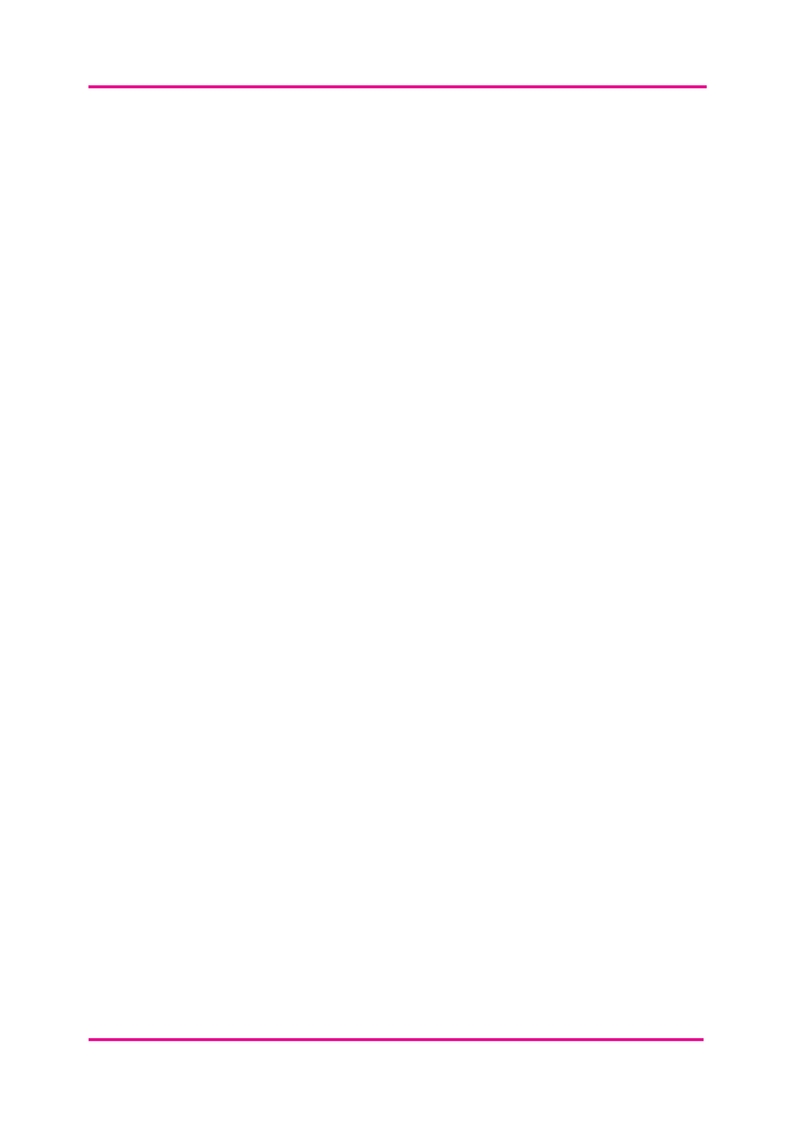 Edytowanie HISTORII audio i wideo razem w kompilacje, listy odtwarzania fragmentów lub edycje tematyczne mogą pomóc w przedstawieniu wiadomości i zawartych w nich pomysłów w bardziej zwięzły i klarowny sposób.EDYCJA HISTORII AUDIOZadanie: Korzystając z przykładowych historii audio i narzędzia do edycji aplikacji/audio, edytuj razem krótki dźwięk (utwór) najważniejszych wiadomości w nich zawartych.Co musisz zrobić:Posłuchaj historii audio i wybierz kluczowe sekcje. Powinieneś zapisać kody czasowe tych sekcji.Użyj oprogramowania lub aplikacji do edycji, aby wyciąć kluczową sekcję lub sekcje.Zrób to samo dla pozostałych historii audio.Dodaj je do siebie w jednej sekwencji/pliku.Popraw dźwięk wyrównując głośność, upewniając się, że cięcia/wykończenia są dokładne, dodając dźwięk otoczenia/tła, aby pomóc połączyć je płynnie, dodając dżingle, dodając przejścia itp.Najważniejsza wskazówka: możesz poprawić dźwięk (utwór), nagrywając kluczową narrację, aby ułatwić łączenie klipów lub kontekstualizować je na początku/podsumować na końcu.EDYCJA HISTORII WIDEOZadanie: Korzystając z przykładowych historii wideo i narzędzia do edycji aplikacji/audio, edytuj razem krótki przegląd wideo najważniejszych wiadomości w nich zawartych.Co musisz zrobić:Obejrzyj historie wideo i zidentyfikuj kluczowe sekcje. Powinieneś zapisać kody czasowe tych sekcji.Użyj oprogramowania lub aplikacji do edycji, aby wyciąć kluczową sekcję lub sekcje.Zrób to dla pozostałych historii wideo.Dodaj je do siebie w jednej sekwencji/pliku.Popraw wideo, równoważąc głośność, upewniając się, że cięcia/wykończenia są dokładne, dodając dźwięk otoczenia/tła, aby pomóc połączyć je płynnie, dodając dżingle, dodając tytuły, dodając wycinanki lub obrazy/grafikę, dodając przejścia itp.Najważniejsza wskazówka: możesz ulepszyć wideo/film, nagrywając kluczową narrację, aby połączyć klipy razem lub kontekstualizować je na początku/podsumować je na końcu.ĆWICZENIA I WSPARCIE ONLINEOprogramowanie/aplikacje do edycji audioAudacity: www.audacityteam.org Wavepad: http://goo.gl/SuHsRo Oprogramowanie / aplikacje do edycji wideoFilmoraGo: http://goo.gl/QospHq VideoPad: http://goo.gl/duZd29 Poradniki/PrzewodnikiAudacity: http://goo.gl/BZVuBU Wavepad: http://goo.gl/vEHdk1 FilmoraGo: http://goo.gl/bryJda VideoPad: http://goo.gl/Mjqgmi 